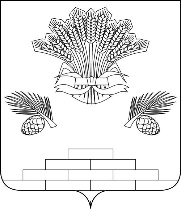 АДМИНИСТРАЦИЯ ЯШКИНСКОГО МУНИЦИПАЛЬНОГО ОКРУГАПОСТАНОВЛЕНИЕ«19» марта 2020 г. № 256-ппгт ЯшкиноОб изменении вида разрешенного использования земельного участкаНа основании заявления от МКУ «Управление имущественных отношений» от 19.03.2020 об изменении вида разрешенного использования земельного участка, в соответствии со статьей 39 Градостроительного кодекса Российской Федерации, Федеральным законом от 06.10.2003 №131-ФЗ «Об общих принципах организации местного самоуправления в Российской Федерации», руководствуясь Положением об администрации Яшкинского муниципального округа, глава Яшкинского муниципального округа постановляет:Изменить вид разрешенного использования земельного участка в границах территории кадастрового квартала 42:19:0302001, с кадастровым номером 42:19:0302001:167, площадью 750 кв. м, расположенного по адресу (местоположение): Кемеровская область-Кузбасс, Яшкинский муниципальный район, пгт. Яшкино, ул. Молодежная, 5 Б, с вида разрешенного использования «Склады» на вид разрешенного использования «Хранение автотранспорта» (2.7.1). Опубликовать настоящее постановление в Яшкинской районной газете «Яшкинский вестник».Разместить настоящее постановление на официальном сайте администрации Яшкинского муниципального округа в информационно-телекоммуникационной сети «Интернет».Контроль за исполнением настоящего постановления возложить на заместителя главы Яшкинского муниципального округа по жилищно-коммунальному хозяйству, транспорту, связи Ю.В. Лидера.Настоящее постановление вступает в силу после его официального  опубликования.Глава Яшкинского муниципального округа                                                             Е. М. Курапов